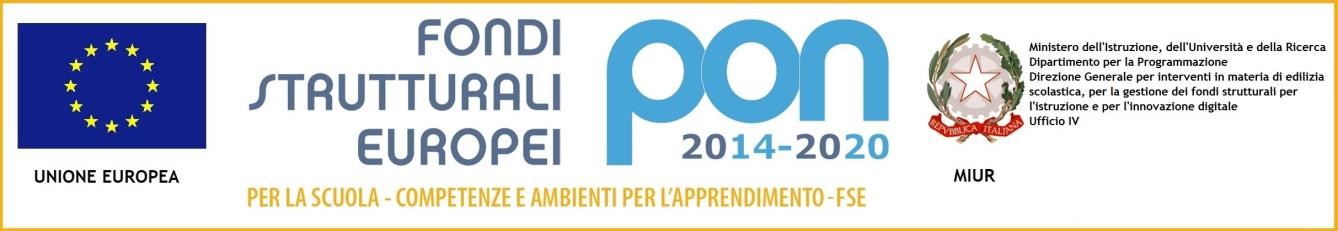 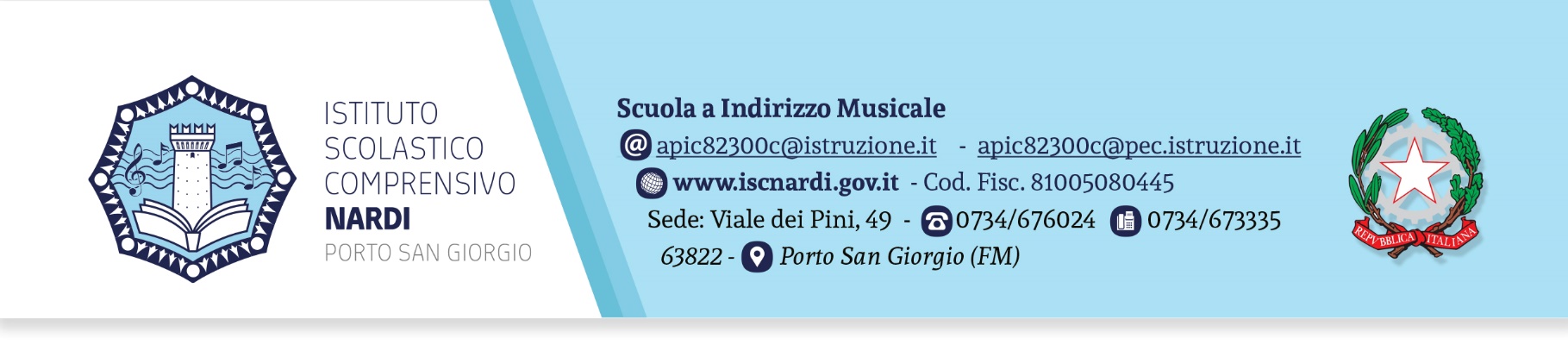 Modulo istanza partecipazione (Allegato 1)Al Dirigente ScolasticoI.C. NARDIPORTO SAN GIORGIOOGGETTO: domanda di partecipazione al percorso formativo del progetto PON 10.2.2A - FSEPON – MA – 2017 – 64 – Competenze di base avviso n. 1953 del 21/02/2017 – Il/La sottoscritto/a                        ________________________________________________________genitore dell’alunno/a                  ________________________________________________________nato/a  a ____________________ il ______________ prov. ___ COD. FISC. _____________________residente in _____________________  via _____________________ n. ___cap ______________ tel./ cell. ______________________ e mail _____________________________CHIEDEdi far partecipare il/la   proprio/a   figlio/a al modulo previsto di 30 ore in orario extrascolastico del progetto “Il mio paese oltre lo sguardo”, presso la scuola Primaria “De Amicis”.Il progetto vuole costituire un percorso avvincente, realizzato in modo innovativo e pensato per avviare i ragazzi alla conoscenza del loro paese e della cultura locale, attraverso un'esperienza
di realtà aumentata (AR=AUGMENTED REALITY) che li veda protagonisti.
Disponendo su un pannello le immagini che rappresentano il paese di Porto San Giorgio
chiunque, utilizzando un dispositivo (Smartphone, tablet…) provvisto di apposito software, visualizzerà sul display gli oggetti virtuali sovrapposti, conoscendo aspetti ulteriori che a quell'oggetto fanno riferimento. Gli elementi multimediali saranno realizzati dagli alunni partecipanti attivi al progetto.(Solo per la scuola Primaria apporre sul modulo prescelto: 1 per indicare la prima scelta e 2 nel caso si voglia partecipare alla selezione di altro modulo, in caso di incapienza di quello scelto come prioritario)Poiché il corso in oggetto è a numero programmato e alla fine dello stesso verrà rilasciato un attestato di partecipazione soltanto a coloro che non abbiano superato il 25% delle assenze, in caso di accettazione della domanda, il/la  sottoscritto/a  si impegna a garantire la frequenza del/la proprio/a  figlio/a per l’intera durata del corso.Ai sensi dell’art. 13 del Regolamento UE 679/2016, il/la sottoscritto/a autorizza l’istituto all’utilizzo e al trattamento dei dati personali quali dichiarati per le finalità istituzionali, la pubblicizzazione del corso e la pubblicazione sul sito web.       Data_____________                                                                                                           Firma                                                                       genitore  1 ______________________                                                                       genitore  2 ______________________TITOLO DEL MODULOOBIETTIVI DEL  MODULOSCELTALingua madre (Scuola Primaria)Dalle ore 16:15 alle ore 18:15sviluppo delle competenze linguistico-comunicative attraverso la produzione di contenuti, con particolare riferimento ai linguaggi e generi dei media, anche mediante l'acquisizione di nuove competenze tecnologico-digitali. Lingua madre (Scuola Primaria)Dalle ore 14:15 alle ore 16:15 sviluppo delle competenze linguistico-comunicative attraverso la produzione di contenuti, con particolare riferimento ai linguaggi e generi dei media, anche mediante l'acquisizione di nuove competenze tecnologico-digitali. Lingua straniera (Scuola sec. I grado)Dalle ore 16:15 alle ore 18:15sviluppo delle competenze linguistico-comunicative, in lingua madre e in lingua inglese, attraverso la produzione di contenuti, con particolare riferimento ai linguaggi e generi dei media, anche mediante l'acquisizione di nuove
competenze tecnologico-digitali